APPLICATION FOR THE POST OF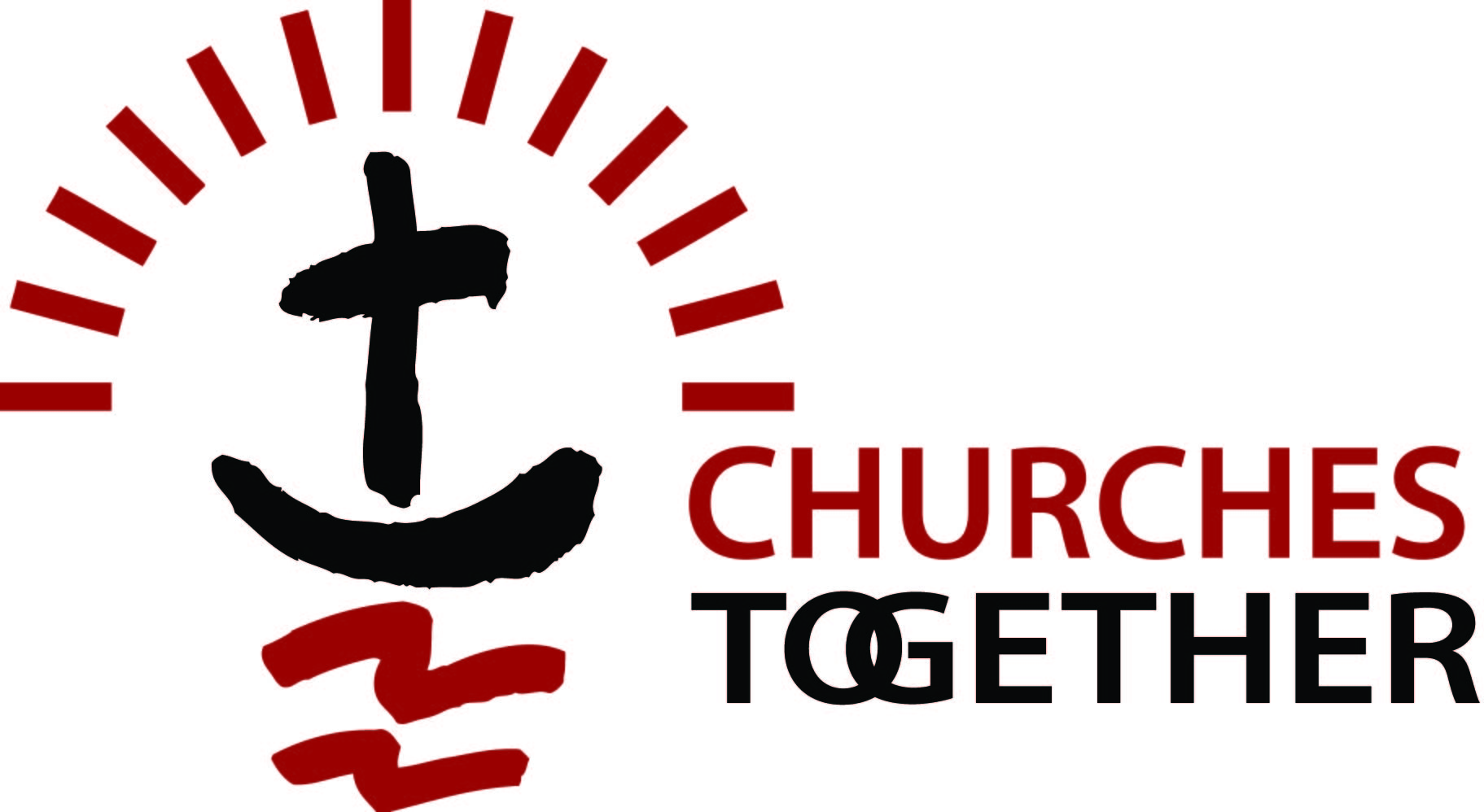 ECUMENICAL DEVELOPMENT OFFICERFOR CHURCHES TOGETHER IN NORTHAMPTONSHIRE, PETERBOROUGH AND RUTLANDPERSONAL DETAILS	Your name and titleYour address, phone numbers and email addressState of HealthAre you aware of any condition that might affect how you carry out the duties of the post? If yes, will you need any special arrangements to be made to assist you at the interview?Do you suffer from recurring ailments?	If yes, please supply details.  How many days off sick have you had in the past year?   Legal MattersAre you free to remain and take up employment in the UK with no current immigration restrictions?  Have you ever been convicted of a criminal offence, other than a spent conviction under the Rehabilitation of Offenders Act 1974?  If yes, please supply details.TransportDo you have your own transport for use in the job?  Do you have a current full driving licence? If the licence is not clean, please detail offences   Where did you see this post advertised?Employment historyPlease list your previous employers starting with your present or most recent. Please give approximate dates, position held, and reason for leavingGive details of any education or training which you consider to be relevantWith reference to the job description and person specification, please explain how you meet the experience required for this jobPlease detail any skills, knowledge or personal attributes you consider relevant Why are you applying for this job?Please describe how you would work in the postPlease give two persons in addition to your present employer from whom references can be sought. (Please obtain their permission.) One of these referees should testify to your current good standing with your denomination. In each case give name, address, position and contact details.To the best of my knowledge and belief the information supplied by me is correctDateSignatureThis form should be returned both by email and as a printed, signed and posted copy, to arrive by 9am on 25th September 2019Email to stuartjenkins@shireandsoke.org.ukPostal address: Stuart Jenkins, 89 Stimpson Avenue, Northampton, NN1 4LRThe email subject line should say “CEO Application. CONFIDENTIAL”. The envelope should also be marked CONFIDENTIAL.You will receive an acknowledgement of receipt within five working days. To confirm receipt or to clarify any details you can phone Stuart Jenkins on 07985 108092This form, dated August 2018